Дисциплина: МатематикаПреподаватель: Пахомова А.А.Название темы: Аналитическая геометрия (16 часов)Изучить тему. Ответить на вопросы.Вопросы:Что такое вектор? Коллинеарность векторовДлина вектора.Скалярное произведение векторовЛинейная (не) зависимость векторов. Базис векторовВекторное и смешанное произведение векторовРешить самостоятельно задания.Итоговую работу нужно сдать до 04.06.2020г.Векторы. Действия с векторами. Координаты вектора. Простейшие задачи с векторамиАналитическая геометрия, как ни странно, может показаться более интересной и доступной. Что означает прилагательное «аналитическая»? На ум сразу приходят два штампованных математических оборота: «графический метод решения» и «аналитический метод решения». Графический метод, понятно, связан с построением графиков, чертежей. Аналитический же метод предполагает решение задач преимущественно посредством алгебраических действий. В этой связи алгоритм решений практически всех задач аналитической геометрии  прост и прозрачен, зачастую достаточно аккуратно применить нужные формулы – и ответ готов! Нет, конечно, совсем без чертежей тут не обойдется, к тому же для лучшего понимания материала я постараюсь приводить их сверх необходимости.Открываемый курс уроков по геометрии не претендует на теоретическую полноту, он ориентирован на решение практических задач. Я включу в свои лекции только то, что с моей точки зрения, является важным в практическом плане. Если вам необходима более полная справка по какому-либо подразделу, рекомендую следующую вполне доступную литературу:1) Вещь, с которой, без шуток, знакомо несколько поколений: Школьный учебник по геометрии, авторы – Л.С. Атанасян и Компания. Сия вешалка школьной раздевалки уже выдержала 20-ть (!) переизданий, что, конечно, не является пределом.2) Геометрия в 2 томах. Авторы Л.С. Атанасян, Базылев В.Т. Это литература для высшей школы, вам потребуется первый том. Из моего поля зрения могут выпадать редко встречающиеся задачи, и учебное пособие окажет неоценимую помощь.Обе книги можно бесплатно закачать в Интернете. Предполагается, что читатель знаком с базовыми геометрическими понятиями и фигурами: точка, прямая, плоскость, треугольник, параллелограмм, параллелепипед, куб и т.д. Желательно помнить некоторые теоремы, хотя бы теорему Пифагора.А сейчас мы последовательно рассмотрим: понятие вектора, действия с векторами, координаты вектора. Понятие вектора. Свободный векторСначала повторим школьное определение вектора. Вектором называется направленный отрезок, для которого указано его начало и конец:
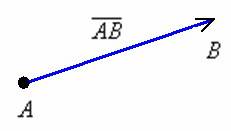 В данном случае началом отрезка является точка , концом отрезка – точка . Сам вектор обозначен через . Направление имеет существенное значение, если переставить стрелку в другой конец отрезка, то получится вектор , и это уже совершенно другой вектор. Понятие вектора удобно отождествлять с движением физического тела: согласитесь, зайти в двери колледжа или выйти из дверей колледжа – это совершенно разные вещи.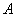 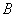 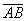 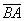 Отдельные точки плоскости, пространства удобно считать так называемым нулевым вектором . У такого вектора конец и начало совпадают.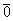 !!! Примечание: Здесь и далее можете считать, что векторы лежат в одной плоскости или можете считать, что они расположены в пространстве – суть излагаемого материала справедлива и для плоскости и для пространства.Обозначения: Многие сразу обратили внимание на палочку без стрелочки в обозначении  и сказали, там же вверху еще стрелку ставят! Верно, можно записать со стрелкой: , но допустима и запись , которую я буду использовать в дальнейшем. В учебной литературе иногда вообще не заморачиваются клинописью, а выделяют буквы жирным шрифтом: , подразумевая тем самым, что это вектор.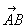 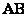 То была стилистика, а сейчас о способах записи векторов:1) Векторы можно записать двумя большими латинскими буквами:  и так далее. При этом первая буква обязательно обозначает точку-начало вектора, а вторая буква – точку-конец вектора.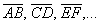 2) Векторы также записывают маленькими латинскими буквами:  В частности, наш вектор  можно для краткости переобозначить маленькой латинской буквой .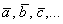 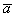 Длиной или модулем ненулевого вектора  называется длина отрезка . Длина нулевого вектора  равна нулю. Логично.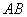 Длина вектора обозначается знаком модуля: , 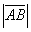 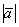 Как находить длину вектора мы узнаем (или повторим, для кого как) чуть позже.То были элементарные сведения о векторе, знакомые всем школьникам. В аналитической же геометрии рассматривается так называемый свободный вектор.Если совсем просто – вектор можно отложить от любой точки:
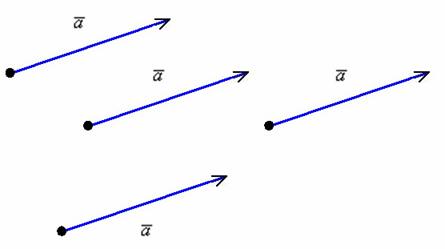 Такие векторы мы привыкли называть равными (определение равных векторов будет дано ниже), но чисто с математической точки зрения это ОДИН И ТОТ ЖЕ ВЕКТОР или свободный вектор. Почему свободный? Потому что в ходе решения задач вы можете «пристроить» тот или иной «школьный» вектор в ЛЮБУЮ, нужную вам точку плоскости или пространства. Это очень крутое свойство! Представьте направленный отрезок произвольной длины и направления – его можно «клонировать» бесконечное количество раз и в любой точке пространства, по сути, он существует ВЕЗДЕ. Итак, свободный вектор – это множество одинаковых направленных отрезков. Школьное определение вектора, данное в начале параграфа: «Вектором называется направленный отрезок…», подразумевает конкретный направленный отрезок, взятый из данного множества, который привязан к определённой точке плоскости или пространства.Следует отметить, что с точки зрения физики понятие свободного вектора в общем случае некорректно, и точка приложения имеет значение. Действительно, прямой удар одинаковой силы по носу или по лбу хватит развивать мой дурацкий пример влёчет разные последствия.Далее, если не оговаривается иное, речь пойдёт только о свободных векторах.Действия с векторами. Коллинеарность векторовВ школьном курсе геометрии рассматривается ряд действий и правил с векторами: сложение по правилу треугольника, сложение по правилу параллелограмма, правило разности векторов, умножения вектора на число, скалярное произведение векторов и др. Для затравки повторим два правила, которые особенно актуальны для решения задач аналитической геометрии.Правило сложения векторов по правилу треугольниковРассмотрим два произвольных ненулевых вектора  и :
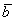 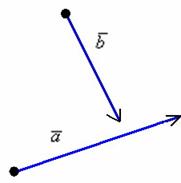 Требуется найти сумму данных векторов. В силу того, что все векторы считаются свободными, отложим вектор  от конца вектора :
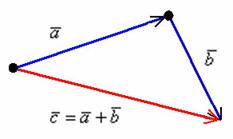 Суммой векторов  и  является вектор . Для лучшего понимания правила в него целесообразно вложить физический смысл: пусть некоторое тело совершило путь по вектору , а затем по вектору . Тогда сумма векторов  представляет собой вектор результирующего пути  с началом в точке отправления и концом в точке прибытия. Аналогичное правило формулируется для суммы любого количества векторов. Как говорится, тело может пройти свой путь сильно поддатым по зигзагу, а может и на автопилоте – по результирующему вектору суммы.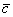 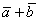 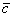 Кстати, если вектор  отложить от начала вектора , то получится эквивалентное правило параллелограмма сложения векторов.Умножение вектора на числоСначала о коллинеарности векторов. Два вектора называются коллинеарными, если они лежат на одной прямой или на параллельных прямых. Грубо говоря, речь идёт о параллельных векторах. Но применительно к ним всегда используют прилагательное «коллинеарные».Представьте два коллинеарных вектора. Если стрелки данных векторов направлены в одинаковом направлении, то такие векторы называются сонаправленными. Если стрелки смотрят в разные стороны, то векторы будут противоположно направлены.Обозначения: коллинеарность векторов записывают привычным значком параллельности: , при этом возможна детализация:  (векторы сонаправлены) или  (векторы направлены противоположно).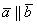 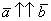 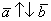 Произведением ненулевого вектора  на число  является такой вектор , длина которого равна , причём векторы   и  сонаправлены при  и противоположно направлены при .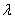 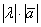 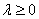 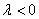 Правило умножения вектора на число легче понять с помощью рисунка:
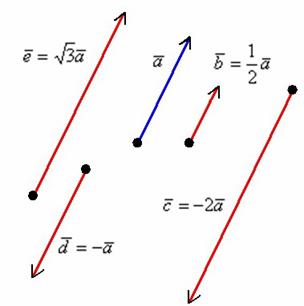 Разбираемся более детально:1) Направление. Если множитель  отрицательный,  то вектор меняет направление на противоположное.2) Длина. Если множитель заключен в пределах  или , то длина вектора уменьшается. Так, длина вектора  в два раза меньше длины вектора . Если множитель  по модулю больше единицы, то длина вектора увеличивается в  раз.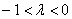 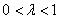 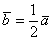 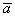 3) Обратите внимание, что все векторы коллинеарны, при этом один вектор выражен через другой, например, . Обратное тоже справедливо: если один вектор можно выразить через другой, то такие векторы обязательно  коллинеарны. Таким образом: если мы умножаем вектор на число, то получится коллинеарный (по отношению к исходному) вектор.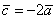 4) Векторы  сонаправлены. Векторы  и  также сонаправлены. Любой вектор первой группы противоположно направлен по отношению к любому вектору второй группы.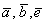 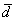 Какие векторы являются равными?Два вектора равны, если они сонаправлены и имеют одинаковую длину. Заметьте, что сонаправленность подразумевает коллинеарность векторов. Определение будет неточным (избыточным), если сказать: «Два вектора равны, если они коллинеарны, сонаправлены и имеют одинаковую длину».С точки зрения понятия свободного вектора, равные векторы – это один и тот же вектор, о чём уже шла речь в предыдущем параграфе.Координаты вектора на плоскости и в пространствеПервым пунктом рассмотрим векторы на плоскости. Изобразим декартову прямоугольную систему координат и от начала координат отложим единичные векторы  и :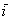 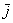 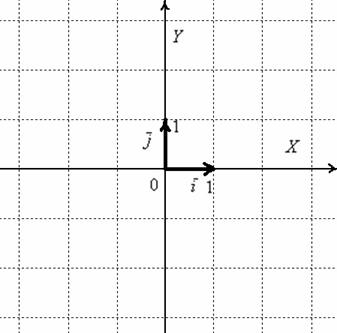 Векторы  и  ортогональны. Ортогональны = Перпендикулярны. Рекомендую потихоньку привыкать к терминам: вместо параллельности и перпендикулярности используем соответственно слова коллинеарность и ортогональность.  Обозначение: ортогональность векторов записывают привычным значком перпендикулярности, например: .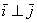 Рассматриваемые векторы называют координатными векторами или ортами. Данные векторы образуют базис на плоскости. Что такое базис, думаю, интуитивно многим понятно. Простыми словами, базис и начало координат задают всю систему – это своеобразный фундамент, на котором кипит полная и насыщенная геометрическая жизнь.Иногда построенный базис называют ортонормированным базисом плоскости: «орто» – потому что координатные векторы ортогональны, прилагательное «нормированный» означает единичный, т.е. длины векторов базиса равны единице.Обозначение: базис обычно записывают в круглых скобках, внутри которых в строгой последовательности перечисляются базисные векторы, например: . Координатные векторы нельзя переставлять местами.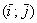 Любой вектор  плоскости единственным образом выражается в виде:
, где  – числа, которые называются координатами вектора в данном базисе. А само выражение  называется разложением вектора  по базису .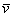 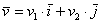 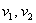 Ужин подан: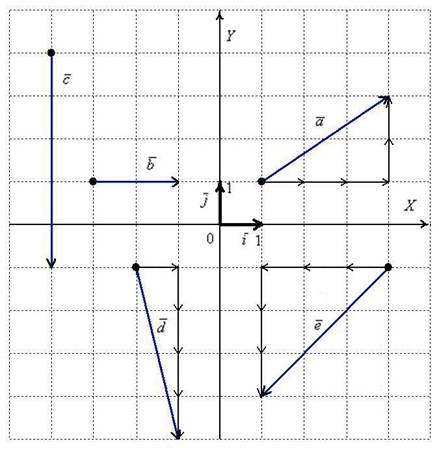 ! ВСЕМ настоятельно рекомендую прочитать ВСЁ!Начнем с первой буквы алфавита: . По чертежу хорошо видно, что при разложении вектора по базису используются только что рассмотренные: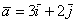 правило умножения вектора на число:  и ;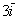 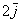 сложение векторов по правилу треугольника: .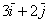 А теперь мысленно отложите вектор  от любой другой точки плоскости. Совершенно очевидно, что его разложение  будет «неотступно следовать за ним». Вот она, свобода вектора – вектор «всё носит при себе». Это свойство, разумеется, справедливо для любого вектора. Забавно, что сами базисные (свободные) векторы  не обязательно откладывать от начала координат, один можно нарисовать, например, слева внизу, а другой – справа вверху, и от этого ничего не изменится! Правда, делать так не нужно, поскольку преподаватель тоже проявит оригинальность и нарисует вам «зачтено» в неожиданном месте.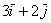 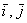 Векторы ,  иллюстрируют в точности правило умножения вектора на число, вектор  сонаправлен с базисным вектором , вектор  направлен противоположно по отношению к базисному вектору .  У данных векторов одна из координат равна нулю, дотошно можно записать так: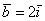 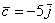 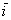 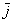 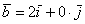 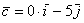 А базисные векторы, к слову, так:  (по сути, они выражаются сами через себя).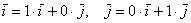 И, наконец: , . 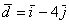 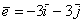 Рассмотренное разложение вида  иногда называют разложением вектора в системе орт (т.е. в системе единичных векторов). Но это не единственный способ записи вектора, распространён следующий вариант: Или со знаком равенства: 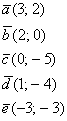 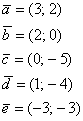 Сами базисные векторы записываются так:  и 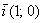 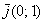 То есть, в круглых скобках указываются координаты вектора. В практических задачах используются все три варианта записи.Сомневалась, говорить ли, но всё-таки скажу: координаты векторов переставлять нельзя. Строго на первом месте записываем координату, которая соответствует единичному вектору , строго на втором месте записываем координату, которая соответствует единичному вектору . Действительно,  и  – это ведь два разных вектора.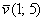 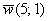 С координатами на плоскости разобрались. Теперь рассмотрим векторы в трехмерном пространстве, здесь практически всё так же! Только добавится ещё одна координата. Трехмерные чертежи выполнять тяжко, поэтому ограничусь одним вектором, который для простоты отложу от начала координат: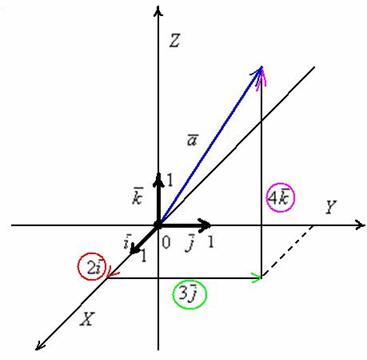 Перед вами ортонормированный базис  трехмерного пространства и прямоугольная система координат, единичные векторы  данного базиса попарно ортогональны:  и . Ось  наклонена под углом 45 градусов только для того, чтобы складывалось визуальное впечатление пространства. 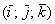 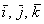 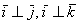 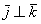 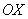 Любой вектор  трехмерного пространства можно единственным способом разложить по ортонормированному базису : , где  – координаты вектора  (числа) в данном базисе.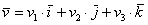 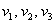 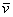 Пример с картинки: . Давайте посмотрим, как здесь работают правила действий с векторами. Во-первых, умножение вектора на число:  (красная стрелка),  (зеленая стрелка) и  (малиновая стрелка). Во-вторых, перед вами пример сложения нескольких, в данном случае трёх, векторов: .  Вектор суммы  начинается в исходной точке отправления (начало вектора ) и утыкается в итоговую точку прибытия (конец вектора ).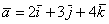 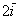 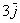 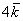 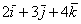 Все векторы трехмерного пространства, естественно, тоже свободны, попробуйте мысленно отложить вектор  от любой другой точки, и вы поймёте, что его разложение   «останется при нём».Аналогично плоскому случаю, помимо записи  широко используются версии  со скобками:  либо .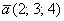 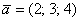 Если в разложении отсутствует один (или два) координатных вектора, то вместо них ставятся нули. Примеры: вектор  (дотошно ) – запишем ; вектор  (дотошно ) – запишем ; вектор  (дотошно ) – запишем .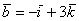 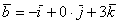 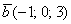 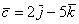 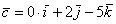 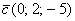 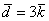 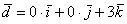 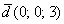 Базисные векторы записываются следующим образом: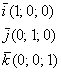 Вот, пожалуй, и все минимальные теоретические знания, необходимые для решения задач аналитической геометрии. Возможно многовато терминов и определений, поэтому рекомендую перечитать и осмыслить данную информацию ещё раз. Да и любому читателю будет полезно время от времени обращаться к базовому уроку для лучшего усвоения материала. Коллинеарность, ортогональность, ортонормированный базис, разложение вектора – эти и другие понятия будут часто использоваться в дальнейшем. Отмечу, что материалов данной статьи недостаточно для сдачи экзамена, так как все теоремы (к тому же без доказательств) я аккуратно шифрую – в ущерб научному стилю изложения, но плюсом к вашему пониманию предмета. Для получения обстоятельной теоретической справки прошу следовать на поклон к профессору Атанасяну.    А мы переходим к практической части:Простейшие задачи аналитической геометрии. Действия с векторами в координатахЗадания, которые будут рассмотрены, крайне желательно научиться решать на полном автомате, а формулы запомнить наизусть, даже специально не запоминать, сами запомнятся =) Это весьма важно, поскольку на простейших элементарных примерах базируются другие задачи аналитической геометрии, и будет досадно тратить дополнительное время на поедание пешек. Не нужно застёгивать верхние пуговицы на рубашке, многие вещи знакомы вам со школы.Изложение материала пойдет параллельным курсом – и для плоскости, и для пространства. По той причине, что все формулы… сами увидите.Как найти вектор по двум точкам?Если даны две точки плоскости  и , то вектор  имеет следующие координаты: 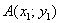 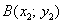 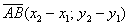 Если даны две точки пространства  и , то вектор  имеет следующие координаты: 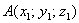 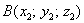 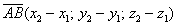 То есть, из координат конца вектора нужно вычесть соответствующие координаты начала вектора.Задание: Для тех же точек запишите формулы нахождения координат вектора . Формулы в конце урока.Пример 1Даны две точки плоскости  и . Найти координаты вектора 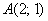 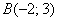 Решение: по соответствующей формуле: 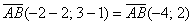 Как вариант, можно было использовать следующую запись: 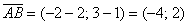 Эстеты решат и так: 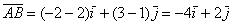 Лично я привыкла к первой версии записи.Ответ: 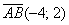 По условию не требовалось строить чертежа (что характерно для задач аналитической геометрии), но в целях пояснения некоторых моментов, не поленюсь:
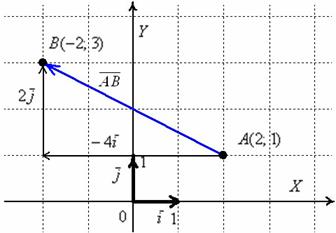 Обязательно нужно понимать различие между координатами точек и координатами векторов:Координаты точек – это обычные координаты в прямоугольной системе координат. Откладывать точки на координатной плоскости, думаю, все умеют ещё с 5-6 класса. Каждая точка обладает строгим местом на плоскости, и перемещать их куда-либо нельзя.Координаты же вектора – это его разложение по базису , в данном случае . Любой вектор является свободным, поэтому при желании или необходимости мы легко можем отложить его от какой-нибудь другой точки плоскости (во избежание путаницы переобозначив, например, через ). Интересно, что для векторов можно вообще не строить оси, прямоугольную систему координат, нужен лишь базис, в данном случае ортонормированный базис плоскости .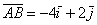 Записи координат точек и координат векторов вроде бы схожи: , а смысл координат абсолютно разный, и вам следует хорошо понимать эту разницу. Данное отличие, разумеется, справедливо и для пространства.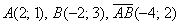 Дамы и господа, набиваем руку:Пример 2а) Даны точки  и . Найти векторы  и .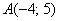 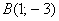 б) Даны точки  и . Найти векторы  и .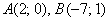 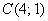 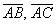 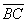 в) Даны точки  и . Найти векторы  и .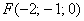 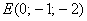 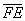 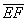 г) Даны точки . Найти векторы .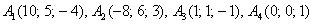 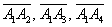 Пожалуй, достаточно. Это примеры для самостоятельного решения, постарайтесь ими не пренебрегать, окупится ;-). Чертежи делать не нужно. Решения и ответы в конце урока.Что важно при решении задач аналитической геометрии? Важно быть ПРЕДЕЛЬНО ВНИМАТЕЛЬНЫМ, чтобы не допустить мастерскую ошибку «два плюс два равно нулю». Сразу извиняюсь, если где ошиблась =)Как найти длину отрезка?Длина, как уже отмечалось, обозначается знаком модуля.Если даны две точки плоскости  и , то длину отрезка  можно вычислить по формуле 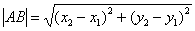 Если даны две точки пространства  и , то длину отрезка  можно вычислить по формуле 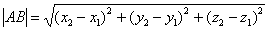 Примечание: Формулы останутся корректными, если переставить местами соответствующие координаты:  и , но более стандартен первый вариант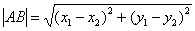 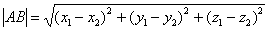 Пример 3Даны точки  и . Найти длину отрезка .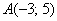 Решение: по соответствующей формуле: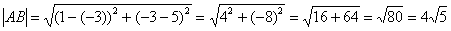 Ответ: 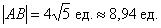 Для наглядности выполню чертёж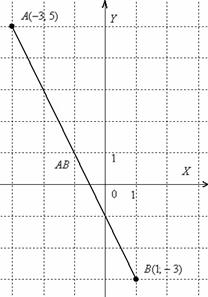 Отрезок  – это не вектор, и перемещать его куда-либо, конечно, нельзя. Кроме того, если вы выполните чертеж в масштабе: 1 ед. = 1 см (две тетрадные клетки), то полученный ответ  можно проверить обычной линейкой, непосредственно измерив длину отрезка.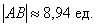 Да, решение короткое, но в нём есть ещё пара важных моментов, которые хотелось бы пояснить:Во-первых, в ответе ставим размерность: «единицы». В условии не сказано, ЧТО это, миллиметры, сантиметры, метры или километры. Поэтому математически грамотным решением будет общая формулировка: «единицы» – сокращенно «ед.».Во-вторых, повторим школьный материал, который полезен не только для рассмотренной задачи:Читаем!!!Обратите внимание на важный технический приём – вынесение множителя из-под корня. В результате вычислений у нас получился результат  и хороший математический стиль предполагает  вынесение множителя из-под корня (если это возможно). Подробнее процесс выглядит так: . Конечно, оставить ответ в виде  не будет ошибкой – но недочетом-то уж точно и весомым аргументом для придирки со стороны преподавателя.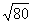 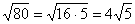 Вот другие распространенные случаи: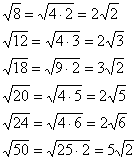 Нередко под корнем получается достаточно большое число, например . Как быть в таких случаях? На калькуляторе проверяем, делится ли число на 4: . Да, разделилось нацело, таким образом: . А может быть, число  ещё раз удастся разделить на 4? . Таким образом: . У числа  последняя цифра нечетная, поэтому разделить в третий раз на 4 явно не удастся. Пробуем поделить на девять: . В результате: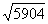 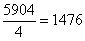 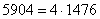 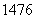 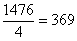 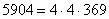 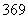 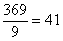  Готово.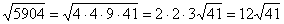 Вывод: если под корнем получается неизвлекаемое нацело число, то пытаемся вынести множитель из-под корня – на калькуляторе проверяем, делится ли число на: 4, 9, 16, 25, 36, 49 и т.д.В ходе решения различных задач корни встречаются часто, всегда пытайтесь извлекать множители из-под корня  во избежание более низкой оценки да ненужных заморочек с доработкой ваших решений по замечанию преподавателя.Давайте заодно повторим возведение корней в квадрат и другие степени: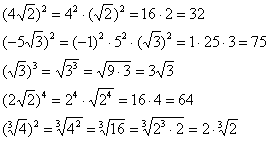 Правила действий со степенями в общем виде можно найти в школьном учебнике по алгебре, но, думаю, из приведённых примеров всё или почти всё уже ясно.Задание для самостоятельного решения с отрезком в пространстве:Пример 4Даны точки  и . Найти длину отрезка .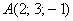 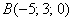 Решение и ответ в конце урока.Как найти длину вектора?Если дан вектор плоскости , то его длина вычисляется по формуле .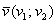 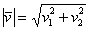 Если дан вектор пространства , то его длина вычисляется по формуле .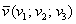 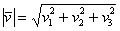 Данные формулы (как и формулы длины отрезка) легко выводятся с помощью небезызвестной теоремы Пифагора.Пример 5Даны точки  и . Найти длину вектора .Я взяла те же точки, что и в Примере 3.Решение: Сначала найдём вектор : 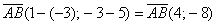 По формуле  вычислим длину вектора: 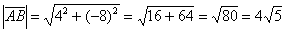 Ответ: 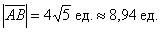 Не забываем указывать размерность – «единицы»! Всегда ли, кстати, нужно рассчитывать приближенное значение (в данном примере 8,94), если этого не требуется в условии? С моей точки зрения, лишним не будет, отсутствие приближенного значения тянет на придирку. Округление целесообразно проводить до 2-3 знаков после запятой.Выполним чертеж к задаче: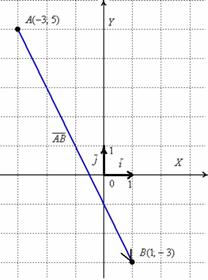 В чём принципиальное отличие от Примера 3? Отличие состоит в том, что здесь речь идёт о векторе, а не об отрезке. Вектор можно переместить в любую точку плоскости, при этом его лучше переобозначить, например, через .А в чём сходство Примера 3 и Примера 5? Геометрически очевидно, что длина отрезка  равна длине вектора . Так же очевидно, что длина вектора  будет такой же. По итогу: 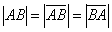 Задачу 3 можно было решить и вторым способом, повторю условие: Даны точки  и . Найти длину отрезка .Вместо применения формулы , поступаем так:1) Находим вектор .2) А теперь ссылаемся на то, что длина отрезка  равна длине вектора :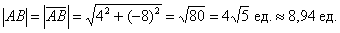 Этот способ широко практикуется в ходе решений задач аналитической геометрии.Вышесказанное справедливо и для пространственного случаяДля тренировки:Пример 6а) Даны точки  и . Найти длину вектора . 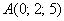 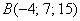 б) Даны векторы , ,  и . Найти их длины.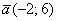 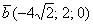 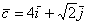 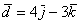 Решения и ответы в конце урока.Действия с векторами в координатахВ первой части урока мы рассматривали правила сложения векторов и умножения вектора на число. Но рассматривали их с принципиально-графической точки зрения. Посмотрим, как данные правила работают аналитически – когда заданы координаты векторов:1) Правило сложения векторов. Рассмотрим два вектора плоскости  и . Для того, чтобы сложить векторы, нужно сложить их соответствующие координаты: . Как просто. На всякий случай запишу частный случай – формулу разности векторов: . Аналогичное правило справедливо для суммы любого количества векторов, добавим например, вектор  и найдём сумму трёх векторов: 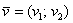 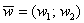 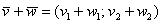 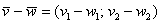 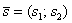 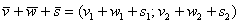 Если речь идёт о векторах в пространстве, то всё точно так же, только добавится дополнительная координата. Если даны векторы , то их суммой является вектор .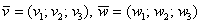 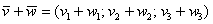 2) Правило умножения вектора на число. Ещё проще! Для того чтобы вектор  умножить на число , нужно каждую координату данного вектора умножить на число : .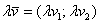 Для пространственного вектора  правило такое же:  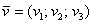 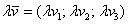 Приведённые факты строго доказываются в курсе аналитической геометрии.Примечание: Данные правила справедливы не только для ортонормированных базисов ,  но и для произвольного аффинного базиса плоскости или пространства.Пример 7Даны векторы  и . Найти  и 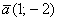 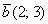 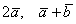 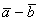 Решение чисто аналитическое: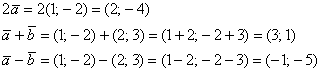 Ответ: 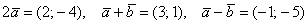 Чертеж в подобных задачах строить не надо, тем не менее, геометрическая демонстрация будет весьма полезной. Если считать, что векторы заданы в ортонормированном базисе , то графическое решение задачи будет таким: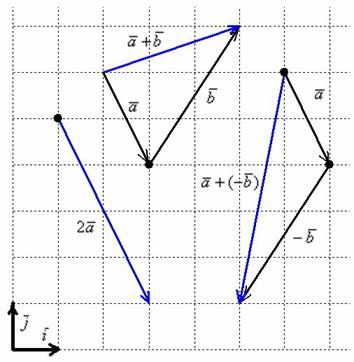 Коль скоро речь идет только о векторах в ортонормированном базисе, то оси рисовать не обязательно. Достаточно начертить базисные векторы, причём, где угодно. Ну, и координатную сетку для удобства. Строго говоря, ранее я допустила небольшой огрех – в некоторых чертежах урока тоже можно было не чертить декартову прямоугольную систему координат. Векторам она не нужна, им нужен базис. Впрочем, лучше всегда рисуйте, а то напугаете всех своими знаниями =)Как видите, графический способ решения привёл к тем же результатам, что и аналитический способ решения. Ещё раз заметьте свободу векторов: любую из трёх «конструкций» можно переместить в любую точку плоскости.Для векторов в пространстве можно провести аналогичные выкладки. Но там чертежи строить значительно сложнее, поэтому ограничусь аналитическим решением (на практике, собственно, бОльшего и не надо):Пример 8Даны векторы  и . Найти  и 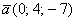 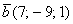 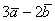 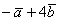 Решение: Для действий с векторами справедлив обычный алгебраический приоритет: сначала умножаем, потом складываем: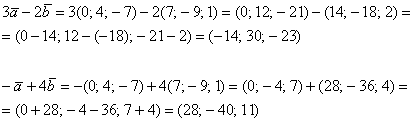 Ответ: 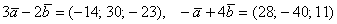 И в заключение занятный пример с векторами на плоскости:Пример 9Даны векторы . Найти  и 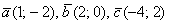 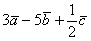 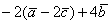 Это задача для самостоятельного решения.Какой вывод? Многие задачи аналитической геометрии прозрачны и просты, главное, не допустить вычислительных ошибок. Следующие рекомендуемые к самостоятельному изучению уроки:Скалярное произведение векторовЛинейная (не) зависимость векторов. Базис векторовВекторное и смешанное произведение векторовЛюбите векторы, и векторы полюбят вас!Решения и ответы:Задание: , 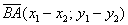 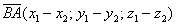 Пример 2: Решение:а)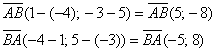 б)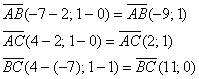 в)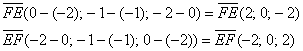 г)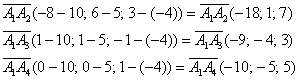 Пример 4: Решение:По соответствующей формуле: и 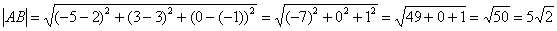 Ответ: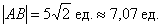 Пример 6:  и а)  Решение: найдём вектор :  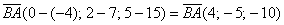 Вычислим длину вектора: 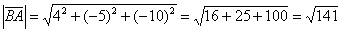 Ответ: 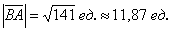 б) Решение:Вычислим длины векторов: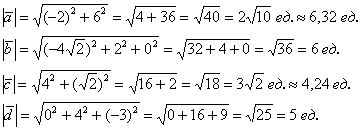 Пример 9: Решение: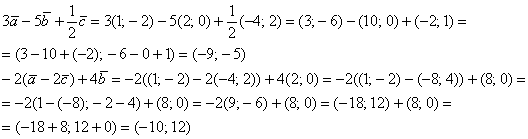 Примечание: Перед выполнением действий можно предварительно раскрыть скобки:  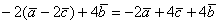 Ответ: 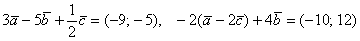 